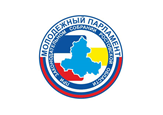 МОЛОДЕЖНЫЙ ПАРЛАМЕНТПРИ ЗАКОНОДАТЕЛЬНОМ СОБРАНИИ РОСТОВСКОЙ ОБЛАСТИПРОГРАММА семинара «Молодежное предпринимательство сегодня: с чего начать и на какую господдержку можно рассчитывать?»Дата: 23 декабря 2021 года.Место проведения: г. Новочеркасск, пр-кт. Платовский, 59б (Администрация города Новочеркасска, Большой зал Городской думы).Официальный партнер мероприятия: НКО «Гарантийный фонд РО».Модератор: Владимир Кочерыгин – председатель комиссии по труду и молодежному предпринимательству Молодежного парламента при Законодательном Собрании Ростовской области.ВремяМероприятие 9:40 – 10:00Сбор и регистрация участников. 10:00 – 10:10Открытие мероприятия: Горкавченко Николай Николаевич – председатель городской Думы – Глава города Новочеркасска;Артеменко Дарья Дмитриевна – председатель Молодежного парламента при Городской Думе города Новочеркасска.10:10 – 11:00Тренинг - игра «Генерация бизнес-идей»Ведущий: Юрий Шабаров – Бизнес-тренерЦель игры — формирование навыков работы в команде, лидерских навыков, генерации инновационных бизнес-идей 11:00 – 11:30Встреча с молодым предпринимателем. История создания и развития бизнеса, ответы на вопросыВалерий Калинин – основатель агентства недвижимости «Калинин групп»11:30 – 11:50«О господдержке молодежного предпринимательства»
Обзор основных институтов господдержки СМСП, реализуемых в регионеДмитрий Корнеев – предприниматель, общественный представитель Агентства стратегических инициатив в Ростовской области по направлению «Молодежное предпринимательство» «Поручительство по финансовым договорам малого и среднего бизнеса и самозанятых» Артём Старченко – экономист НКО «Гарантийный фонд РО»11:50 – 13:00 «Топ-10. Что должен знать и уметь начинающий предприниматель» Александр Кулешов – управляющий партнёр проектного бюро «Среда», партнёр проекта культурно-деловой центр «Кластер 52»13:00 – 13:10Подведение итогов мероприятия, награждение команды-победителя тренинг-игры